Муниципальное казенное общеобразовательное учреждениеМарьевская средняя общеобразовательная школаОльховатский муниципальный районВоронежская область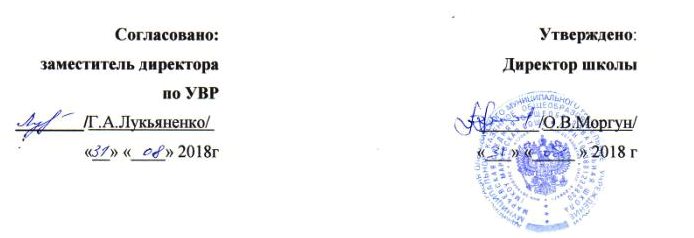 Рабочая программапо  физической культуре 9 классана 2018-2019 учебный годСоставитель:учитель  физической культуры   ВккСвинарев Сергей Егорович2018годПрограмма разработана на основе Федерального государственного образовательного стандарта начального общего образования, Концепции духовно-нравственного развития и воспитания личности гражданина России, планируемых результатов начального общего образования, в соответствии с Обязательным минимумом содержания образования школьников в области физической культуры и Минимальными требованиями к уровню подготовки учащихся начальной школы по физической культуре, на основе:примерной образовательной программы основного  общего образования МКОУ Марьевской СОШ; учебного плана МКОУ Марьевской СОШ; федерального перечня учебников; положения о рабочей программе МКОУ Марьевской СОШПримерной программы и авторской программы «Комплексная программа физического воспитания учащихся 1-11 классов» В. И. Ляха, А. А. Зданевича. (М: Просвещение, 2010).Для прохождения программы в учебном процессе  используются следующие учебники: - Лях, В. И. Физическая культура. 5-9 кл. : учеб. для общеобразоват. учреждений / В. И. Лях,- А. А. Зданевич ; под общ. ред. В. И. Ляха. - М. : Просвещение, 2010г. Требования к уровню подготовки обучающихся В результате изучения физической культуры на базовом уровне ученик должен знать/понимать:Влияние оздоровительных систем физического воспитания на укрепление здоровья, профилактику профессиональных заболеваний и вредных привычек;Способы контроля и оценки физического развития и физической подготовленности;Правила и способы планирования системы индивидуальных занятий физическими упражнениями различной направленности;Уметь:Выполнять индивидуально подобранные комплексы оздоровительной и адаптивной (лечебной) физической культуры, композиции ритмической и аэробной гимнастики, комплексы упражнений атлетической гимнастики;Выполнять простейшие приёмы самомассажа и релаксации;Преодолевать искусственные и естественные препятствия с использованием разнообразных способов передвижения выполнять приёмы защиты и самообороны, страховки и самостраховки;Осуществлять творческое сотрудничество в коллективных формах занятий физической культурой;Использовать приобретённые знания и умения в практической деятельности и повседневной жизни:Для повышения работоспособности, укрепления и сохранения здоровья;Подготовки к профессиональной деятельности и службе в Вооружённых Силах Российской Федерации;Организации и проведения индивидуального, коллективного и семейного отдыха, участия в массовых спортивных соревнованиях;Активной творческой жизнедеятельности, выбора и формирования здорового образа жизни;Владеть компетенциями: учебно-познавательной, личностного самосовершенствования, коммуникативной.Содержание учебного предметаЗнания о физической культуреИстория физической культуры. Олимпийские игры древности.Возрождение Олимпийских игр и олимпийского движения.История зарождения олимпийского движения в России. Олимпийское движение в России (СССР). Выдающиеся достижения отечественных спортсменов на Олимпийских играх.Краткая характеристика видов спорта, входящих в программу Олимпийских игр.Физическая культура в современном обществе.Организация и проведение пеших туристских походов. Требования к технике безопасности и бережное отношение к природе (экологические требования).Физическая культура (основные понятия). Физическое развитие человека.Физическая подготовка и ее связь с укреплением здоровья, развитием физических качеств.Организация и планирование самостоятельных занятий по развитию физических качеств.Техническая подготовка. Техника движений и ее основные показатели.Всестороннее и гармоничное физическое развитие.Адаптивная физическая культура.Спортивная подготовка.Здоровье и здоровый образ жизни.Профессионально-прикладная физическая подготовка.Физическая культура человека. Режим дня, его основное содержание и правила планирования.Закаливание организма. Правила безопасности и гигиенические требования.Влияние занятий физической культурой на формирование положительных качеств личности.Проведение самостоятельных занятий по коррекции осанки и телосложения.Восстановительный массаж.Проведение банных процедур.Доврачебная помощь во время занятий физической культурой и спортом.Способы двигательной (физкультурной) деятельностиОрганизация и проведение самостоятельных занятий физической культурой. Подготовка к занятиям физической культурой.Выбор упражнений и составление индивидуальных комплексов для утренней зарядки, физкультминуток, физкульт-пауз (подвижных перемен).Планирование занятий физической культурой.Проведение самостоятельных занятий прикладной физической подготовкой.Организация досуга средствами физической культуры.Оценка эффективности занятий физической культурой. Самонаблюдение и самоконтроль.Оценка эффективности занятий физкультурно-оздоровительной деятельностью. Оценка техники движений, способы выявления и устранения ошибок в технике выполнения (технических ошибок).Измерение резервов организма и состояния здоровья с помощью функциональных проб.Физическое совершенствованиеФизкультурно-оздоровительная деятельность. Оздоровительные формы занятий в режиме учебного дня и учебной недели.Индивидуальные комплексы адаптивной (лечебной) и корригирующей физической культуры.Спортивно-оздоровительная деятельность собщеразвивающей  направленностьюКроссовая подготовка  с элементами  Легкой атлетика. Беговые упражнения. Прыжковые упражнения. Метание малого мяча Гимнастика с основами акробатики. Организующие команды и приемы.Акробатические упражнения и комбинации.Опорные прыжки.Упражнения и комбинации на гимнастическом бревне (девочки).Упражнения и комбинации на гимнастической перекладине (мальчики).Упражнения и комбинации на гимнастических брусьях: упражнения на параллельных брусьях (мальчики); упражнения на разновысоких брусьях (девочки).Спортивные игры. Баскетбол. Игра по правилам. Волейбол. Игра по правилам.Прикладно-ориентированная подготовка. Прикладно-ориентированные упражнения.Упражнения общеразвивающей направленности. Общефизическая подготовка.Гимнастика с основами акробатики. Развитие гибкости, координации движений, силы, выносливости.Легкая атлетика. Развитие выносливости, силы, быстроты, координации движений.Волейбол  Развитие силы, координации движений, быстроты, прыгучести.Баскетбол. Развитие быстроты, силы, выносливости, координации движенийТематическое планирование Приложение 1Календарно-тематическое планирование9 класс№ п/пВид программного материалаКоличество часов (уроков)Количество часов (уроков)Количество часов (уроков)1Основы знаний о физической культуреВ процессе урока2Кроссовая подготовка с элементами легкой атлетики243Гимнастика с элементами акробатики204Спортивные игры (волейбол)225Спортивные игры  (Баскетбол)156Кроссовая подготовка21Итого102№Тема урокаКол-во 
часовТип урокаДата проведенияДата проведения         Цели урокаД/зПлан Факт Кроссовая подготовка с элементами легкой атлетики (24ч)Кроссовая подготовка с элементами легкой атлетики (24ч)Кроссовая подготовка с элементами легкой атлетики (24ч)Кроссовая подготовка с элементами легкой атлетики (24ч)Кроссовая подготовка с элементами легкой атлетики (24ч)Кроссовая подготовка с элементами легкой атлетики (24ч)Кроссовая подготовка с элементами легкой атлетики (24ч)Кроссовая подготовка с элементами легкой атлетики (24ч)1-5Спринтерский бег, эстафетный бег (5 ч)5Вводный01.09.16Научить : бегать с максимальной скоростью с низкого старта (60 м)Комплекс 11-5Спринтерский бег, эстафетный бег (5 ч)5Совершенствования05.09.16Научить: бегать с максимальной скоростью с низкого старта (60 м)Комплекс 11-5Спринтерский бег, эстафетный бег (5 ч)5Совершенствования07.09.16Научить: бегать с максимальной скоростью с низкого старта (60 м)Комплекс 11-5Спринтерский бег, эстафетный бег (5 ч)5Совершенствования08.09.16Научить: бегать с максимальной скоростью с низкого старта (60 м)Комплекс 11-5Спринтерский бег, эстафетный бег (5 ч)5Совершенствования12.09.16Научить: бегать с максимальной скоростью с низкого старта (60 м)Комплекс 16-9Прыжок в длину способом «согнув ноги». Метание мяча (4ч)4Комбинированный14.09.16Научить: прыгать в длину с 13-15 беговых шагов; метать на дальность мячКомплекс 16-9Прыжок в длину способом «согнув ноги». Метание мяча (4ч)4Комбинированный15.09.16Научить: прыгать в длину с 13-15 беговых шагов; метать на дальность мячКомплекс 16-9Прыжок в длину способом «согнув ноги». Метание мяча (4ч)4Комбинированный19.09.16Научить: прыгать в длину с 13-15 беговых шагов; метать на дальность мячКомплекс 16-9Прыжок в длину способом «согнув ноги». Метание мяча (4ч)4Учетный21.09.16Научить: прыгать в длину с 13-15 беговых шагов; метать на дальность мячКомплекс 110-13Бег на средние дистанции (4 ч)4Комбинированный22.09.16Научить: пробегать дистанцию 1500 (2000) мКомплекс 110-13Бег на средние дистанции (4 ч)4Комбинированный26.09.16Научить: пробегать дистанцию 1500 (2000) мКомплекс 110-13Бег на средние дистанции (4 ч)4Комбинированный28.09.16Научить: пробегать дистанцию 1500 (2000) мКомплекс 110-13Бег на средние дистанции (4 ч)4Комбинированный29.09.16Научить: пробегать дистанцию 1500 (2000) мКомплекс 114-24Кроссовая подготовка (11ч)Бег по пересеченной   местности. Преодоление   препятствий (11 ч11Комбинированный03.10.16Научить: бегать в равномерном темпе (20 мин)Комплекс 114-24Кроссовая подготовка (11ч)Бег по пересеченной   местности. Преодоление   препятствий (11 ч11Совершенствования05.10.16Научить: бегать в равномерном темпе (20 мин)Комплекс 114-24Кроссовая подготовка (11ч)Бег по пересеченной   местности. Преодоление   препятствий (11 ч11Совершенствования06.10.16Научить: бегать в равномерном темпе (20 лшн)Комплекс 114-24Кроссовая подготовка (11ч)Бег по пересеченной   местности. Преодоление   препятствий (11 ч11Совершенствования10.10.16Научить : бегать в равномерном темпе (20 мин)Комплекс 114-24Кроссовая подготовка (11ч)Бег по пересеченной   местности. Преодоление   препятствий (11 ч11Совершенствования12.10.16Научить : бегать в равномерном темпе (20 мин)Комплекс 114-24Кроссовая подготовка (11ч)Бег по пересеченной   местности. Преодоление   препятствий (11 ч11Совершенствования13.10.16Научить : бегать в равномерном темпе (20 мин)Комплекс 114-24Кроссовая подготовка (11ч)Бег по пересеченной   местности. Преодоление   препятствий (11 ч11Совершенствования17.10.16Научить : бегать в равномерном темпе (20 минКомплекс 114-24Кроссовая подготовка (11ч)Бег по пересеченной   местности. Преодоление   препятствий (11 ч11Совершенствования19.10.16Научить : бегать в равномерном темпе (20 мин)Комплекс 114-24Кроссовая подготовка (11ч)Бег по пересеченной   местности. Преодоление   препятствий (11 ч11Совершенствования20.10.16Научить : бегать в равномерном темпе (20 мин)Комплекс 114-24Кроссовая подготовка (11ч)Бег по пересеченной   местности. Преодоление   препятствий (11 ч11Совершенствования24.10.16Научить : бегать в равномерном темпе (20 мин)Комплекс 114-24Кроссовая подготовка (11ч)Бег по пересеченной   местности. Преодоление   препятствий (11 ч11Учетный26.10.16Научить : бегать в равномерном темпе (20 мин)Комплекс 1Гимнастика с элементами акробатики (20 ч)Гимнастика с элементами акробатики (20 ч)Гимнастика с элементами акробатики (20 ч)Гимнастика с элементами акробатики (20 ч)Гимнастика с элементами акробатики (20 ч)Гимнастика с элементами акробатики (20 ч)Гимнастика с элементами акробатики (20 ч)Гимнастика с элементами акробатики (20 ч)25-30Висы. Строевые упражнения  (6 ч)6Изучение нового материала27.10.16Научить : выполнять строевые упражнения; комбинацию на перекладинеКомплекс 225-30Висы. Строевые упражнения  (6 ч)6Совершенствования07.11.16Научить: выполнять строевые упражнения; комбинацию на перекладинеКомплекс 225-30Висы. Строевые упражнения  (6 ч)6Совершенствования09.11.16Научить: выполнять строевые упражнения; комбинацию на перекладинеКомплекс 225-30Висы. Строевые упражнения  (6 ч)6Совершенствования10.11.16Научить: выполнять строевые упражнения; комбинацию на перекладинеКомплекс 225-30Висы. Строевые упражнения  (6 ч)6Совершенствования14.11.16Научить: выполнять строевые упражнения; комбинацию на перекладинеКомплекс 225-30Висы. Строевые упражнения  (6 ч)6Учетный16.11.16Научить: выполнять строевые упражнения; комбинацию на перекладинеКомплекс 231-36Опорный прыжок. Строевые упражнения (6 ч)6Изучение нового материала17.11.16Научить: выполнять строевые упражнения; опорный прыжокКомплекс 231-36Опорный прыжок. Строевые упражнения (6 ч)6Совершенствования21.11.16Научить: выполнять строевые упражнения; опорный прыжокКомплекс 231-36Опорный прыжок. Строевые упражнения (6 ч)6Совершенст вования23.11.16Научить: выполнять строевые упражнения; опорный прыжокКомплекс 231-36Опорный прыжок. Строевые упражнения (6 ч)6Совершенствования24.11.16Научить: выполнять строевые упражнения; опорный прыжокКомплекс 231-36Опорный прыжок. Строевые упражнения (6 ч)6Совершенст вования28.11.16Научить: выполнять строевые упражнения; опорный прыжокКомплекс 231-36Опорный прыжок. Строевые упражнения (6 ч)6Учетный30.11.16Научить: выполнять строевые упражнения; опорный прыжок; выполнять комплекс OPV с мячомКомплекс 237-44Акробатика,   лазание (8 ч)8Изучение нового материала01.12.16Научить: выполнять комбинации из разученных элементовКомплекс 237-44Акробатика,   лазание (8 ч)8Комплексный05.12.16Научить: выполнять комбинации из разученных элементовКомплекс 237-44Акробатика,   лазание (8 ч)8Комплексный07.12.16Научить: выполнять комбинации из разученных элементовКомплекс 237-44Акробатика,   лазание (8 ч)8Комплексный08.12.16Научить: выполнять комбинации из разученных элементовКомплекс 237-44Акробатика,   лазание (8 ч)8Комплексный12.12.16Научить: выполнять комбинации из разученных элементовКомплекс 237-44Акробатика,   лазание (8 ч)8Комплексный14.12.16Научить: выполнять комбинации из разученных элементовКомплекс 237-44Акробатика,   лазание (8 ч)8Комплексный15.12.16Научить: выполнять комбинации из разученных элементовКомплекс 237-44Акробатика,   лазание (8 ч)8Учетный19.12.16Научить: выполнять комбинации из разученных элементовКомплекс 2Спортивные игры (22)чСпортивные игры (22)чСпортивные игры (22)чСпортивные игры (22)чСпортивные игры (22)чСпортивные игры (22)чСпортивные игры (22)чСпортивные игры (22)ч45-66Волейбол (22ч)22Освоение нового материала21.12.16Научить: играть в волейбол по упрощенным правилам; выполнять технические действия в игреКомплекс 345-66Волейбол (22ч)22Совершенствования22.12.16Научить: играть в волейбол по упрощенным правилам; выполнять технические действия в игреКомплекс 345-66Волейбол (22ч)22Совершенствования 26.12.16Научить: играть в волейбол по упрощенным правилам; выполнять технические действия в игрееКомплекс 345-66Волейбол (22ч)22Совершенс вования09.01.17Научить: играть в волейбол по упрощенным правилам; выполнять технические действия в игре Комплекс 345-66Волейбол (22ч)22Совершенст вования11.01.17Научить: играть в волейбол по упрощенным правилам; выполнять технические действия в игре Комплекс 345-66Волейбол (22ч)22Комбинированный12.01.17Научить: играть в волейбол по упрощенным правилам; выполнять технические действия в игреКомплекс 345-66Волейбол (22ч)22Совершенст вования16.01.17Научить: играть в волейбол по упрощенным правилам; выполнять технические действия в игреКомплекс 345-66Волейбол (22ч)22Совершенствования18.01.17Научить: играть в волейбол по упрощенным правилам; выполнять технические действия в игреКомплекс 345-66Волейбол (22ч)22Совершенст вования19.01.17Научить: играть в волейбол по упрощенным правилам; выполнять технические действия в игреКомплекс 345-66Волейбол (22ч)22Совершенствования23.01.17Научить играть в волейбол по упрощенным правилам; выполнять технические действия в игреКомплекс 345-66Волейбол (22ч)22Комбинированный25.01.17Научить: играть в волейбол по упрощенным правилам; выполнять технические действия в игреКомплекс 345-66Волейбол (22ч)22Совершенствования26.01.17Научить: играть в волейбол по упрощенным правилам; выполнять технические действия в игреКомплекс 345-66Волейбол (22ч)22Совершенст вования30.01.17Научить: играть в волейбол по упрощенным правилам; выполнять технические действия в игреКомплекс 345-66Волейбол (22ч)22Совершенствования01.02.17Научить: играть в волейбол по упрощенным правилам; выполнять технические действия в игреКомплекс 345-66Волейбол (22ч)22Совершенствования02.02.17Научить: играть в волейбол по упрощенным правилам; выполнять технические действия в игреКомплекс 345-66Волейбол (22ч)22Совершенствования06.02.17Научить: играть в волейбол по упрощенным правилам; выполнять технические действия в игреКомплекс 345-66Волейбол (22ч)22Комбинированный08.02.17Научить: играть в волейбол по упрощенным правилам; выполнять технические действия в игреКомплекс 345-66Волейбол (22ч)22Комбинированный09.02.17Научить: играть в волейбол по упрощенным правилам; выполнять технические действия в игреКомплекс 345-66Волейбол (22ч)22Комбинированный13.02.17Научить: играть в волейбол по упрощенным правилам; выполнять технические действия в игреКомплекс 345-66Волейбол (22ч)22Комбинированный15.02.17Научить: играть в волейбол по упрощенным правилам; выполнять технические действия в игреКомплекс 345-66Волейбол (22ч)22Совершенствования16.02.17Научить: играть в волейбол по упрощенным правилам; выполнять технические действия в игреКомплекс 345-66Волейбол (22ч)22Совершенствования20.02.17Научить: играть в волейбол по упрощенным правилам; выполнять технические действия в игреКомплекс 3Спортивные игры(15ч)Спортивные игры(15ч)Спортивные игры(15ч)Спортивные игры(15ч)Спортивные игры(15ч)Спортивные игры(15ч)Спортивные игры(15ч)Спортивные игры(15ч)67-81Баскетбол     (15ч)15Комбинированный22.02.17Научить: играть в баскетбол по упрощенным правилам; выполнять технические действия в игреКомплекс 367-81Баскетбол     (15ч)15Комбинированный27.02.17Научить: играть в баскетбол по упрощенным правилам; выполнять технические действия в игреКомплекс 367-81Баскетбол     (15ч)15Комбинированный01.03.17Научить: играть в баскетбол по упрощенным правилам; выполнять технические действия в игреКомплекс 367-81Баскетбол     (15ч)15Комбинированный02.03.17Научить: играть в баскетбол по упрощенным правилам; выполнять технические действия в игреКомплекс 367-81Баскетбол     (15ч)15Комбинированный06.03.17Научить: играть в баскетбол по упрощенным правилам; выполнять технические действия в игреКомплекс 367-81Баскетбол     (15ч)15Комбинированный09.03.17Научить: играть в баскетбол по упрощенным правилам; выполнять технические действия в игреКомплекс 367-81Баскетбол     (15ч)15Комбинированный13.03.17Научить : играть в баскетбол по упрощенным правилам; выполнять технические действия в игреКомплекс 367-81Баскетбол     (15ч)15Комбинированный15.03.17Научить : играть в баскетбол по упрощенным правилам; выполнять технические действия в игреКомплекс 367-81Баскетбол     (15ч)15Комплексный16.03.17Научить : играть в баскетбол по упрощенным правилам; применять в игре технические приемыКомплекс 367-81Баскетбол     (15ч)15Комплексный20.03.17Научить : играть в баскетбол по упрощенным правилам; применять в игре технические приемыКомплекс 367-81Баскетбол     (15ч)15Комплексный22.03.17Научить : играть в баскетбол по упрощенным правилам; применять в игре технические приемыКомплекс 367-81Баскетбол     (15ч)15Комплексный23.03.17Научить : играть в баскетбол по упрощенным правилам; применять в игре технические приемыКомплекс 367-81Баскетбол     (15ч)15Совершенствования03.04.17Научить : играть в баскетбол по упрощенным правилам; применять в игре технические приемыКомплекс 367-81Баскетбол     (15ч)15Совершенствования05.04.17Научить : играть в баскетбол по упрощенным правилам; применять в игре технические приемыКомплекс 367-81Баскетбол     (15ч)15Комбинированный06.04.17Научить : играть в баскетбол по упрощенным правилам; выполнять технические действия в игреКомплекс 3Кроссовая подготовка (21 ч)Кроссовая подготовка (21 ч)Кроссовая подготовка (21 ч)Кроссовая подготовка (21 ч)Кроссовая подготовка (21 ч)Кроссовая подготовка (21 ч)Кроссовая подготовка (21 ч)Кроссовая подготовка (21 ч)82-85Бег на средние дистанции (4ч)4Комплексный10.04.17Научить: бегать на дистанцию 2000 мКомплекс 482-85Бег на средние дистанции (4ч)4Комплексный12.04.17Научить: бегать на дистанцию 2000 мКомплекс 482-85Бег на средние дистанции (4ч)4Комплексный13.04.17Научить: бегать на дистанцию 2000 мКомплекс 482-85Бег на средние дистанции (4ч)4Комплексный17.04.17Научить: бегать на дистанцию 2000 мКомплекс 486-91Спринтерский бег. Эстафетный бег (6 ч)6Вводный19.04.17Научить: бегать с низкого старта с максимальной скоростью (60 м)Комплекс 486-91Спринтерский бег. Эстафетный бег (6 ч)6Комплексный20.04.17Научить: бегать с низкого старта с максимальной скоростью (60 м)Комплекс 486-91Спринтерский бег. Эстафетный бег (6 ч)6Комплексный24.04.17Научить: бегать с низкого старта с максимальной скоростью (60 м)Комплекс 486-91Спринтерский бег. Эстафетный бег (6 ч)6Комплексный26.04.17Научить: бегать с низкого старта с максимальной скоростью (60 м)Комплекс 486-91Спринтерский бег. Эстафетный бег (6 ч)6Комплексный27.04.17Научить: бегать с низкого старта с максимальной скоростью (60 м)Комплекс 486-91Спринтерский бег. Эстафетный бег (6 ч)6Учетный03.05.17Научить: бегать с низкого старта с максимальной скоростью (60 м)Комплекс 492-97Прыжок в высоту. Метание малого мяча в неподвижную цель (6 ч)6Комплексный04.05.17Научить: прыгать в высоту способом «перешагивание»; метать мяч на дальностьКомплекс 492-97Прыжок в высоту. Метание малого мяча в неподвижную цель (6 ч)6Комплексный10.05.17Научить: прыгать в высоту способом «перешагивание»; метать мяч на дальностьКомплекс 492-97Прыжок в высоту. Метание малого мяча в неподвижную цель (6 ч)6Комплексный11.05.17Научить: прыгать в высоту способом «перешагивание»; метать мяч на дальностьКомплекс 492-97Прыжок в высоту. Метание малого мяча в неподвижную цель (6 ч)6Комплексный15.05.17Научить: прыгать в высоту способом «перешагивание»; метать мяч на дальностьКомплекс 492-97Прыжок в высоту. Метание малого мяча в неподвижную цель (6 ч)6Комплексный17.05.17Научить: прыгать в высоту способом «перешагивание»; метать мяч на дальностьКомплекс 492-97Прыжок в высоту. Метание малого мяча в неподвижную цель (6 ч)6Комплексный18.05.17Научить: прыгать в высоту способом «перешагивание»; метать мяч на дальностьКомплекс 498-102Бег по пересеченной местности, преодоление препятствий (5 ч)5Комплексный22.05.17Научить: бегать в равномерном темпе (20 мин)98-102Бег по пересеченной местности, преодоление препятствий (5 ч)5Совершенствования24.05.17Научить: бегать в равномерном темпе (20 мин)Комплекс 498-102Бег по пересеченной местности, преодоление препятствий (5 ч)5Совершенствования25.05.17Научить: бегать в равномерном темпе (20 мин)Комплекс 498-102Бег по пересеченной местности, преодоление препятствий (5 ч)5Совершенствования29.05.17Научить: бегать в равномерном темпе        (20мин)Комплекс 498-102Бег по пересеченной местности, преодоление препятствий (5 ч)5Совершенствования31.05.17Научить: бегать в равномерном темпе (20 мин)Комплекс 498-1025